Bonjour,  Veuillez trouver ci-après le formulaire pour une demande de mise à disposition des locaux de L’École Buissonnière.  
 L’École Buissonnière c’est :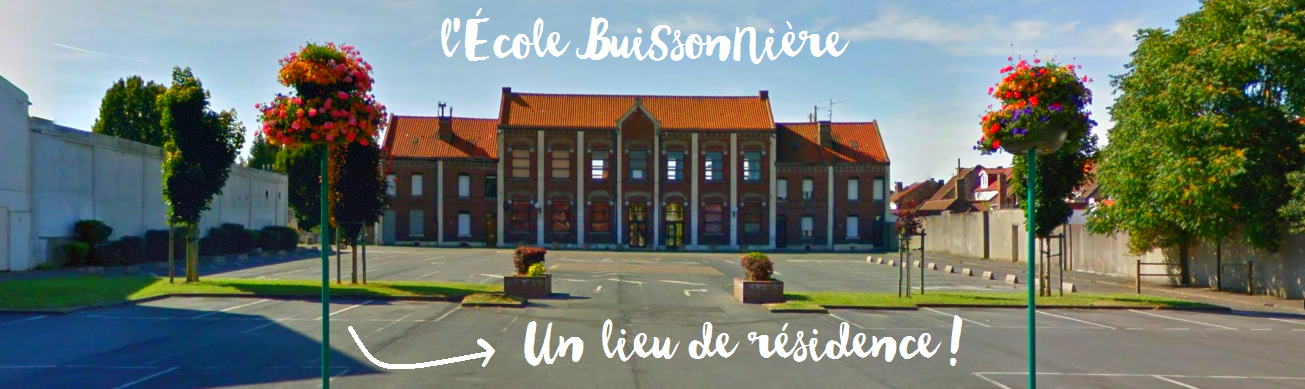 Une salle de répétition : 60 m² (avec système son - possibilité technique lumière basique) Un espace de création de 9m20 x 6m70 avec une hauteur plafond de 3m80 – soit une salle de représentation (espace scénique frontal) avec un plateau de 5x6m (jauge 50 personnes) Un espace de vie (cuisine, salon, bibliothèque, ..) de 60m²Une paire de clefs de l’École Buissonnière vous sera remise, vous pourrez disposer de la salle selon votre convenance, question horaires et  jours c’est comme vous voulez. Si votre demande est acceptée (sous réserve de disponibilité des salles), il vous sera demandé de remplir une convention avec notre structure en amont.Nous vous prions de nous retourner ce formulaire rempli accompagné d’une fiche de présentation de votre projet.  Pour plus de renseignements, n’hésitez pas à nous contacter au 03 66 23 11 60 ou sur contact@francheconnexion.frContact résidence : Ambre Declercq 06 32 98 08 72INFOS PRATIQUES 
Nom de la compagnie : __________________________________________________________ Adresse : _________________________________________________________________________ __________________________________________________________________________________ Adresse de correspondance si différente du siège de l’association : ________________ __________________________________________________________________________________ Nom du contact administratif : ____________________________________________________ N° téléphone : ___________________________________________________________________ Contact mail : ____________________________________________________________________ Signataire du contrat : ____________________________________________________________      En sa qualité de : _________________________________________________________________ N° Siret : __________________________________ Code APE/NAF : _______________________ N° Licence : ______________________________________________________________________ N° TVA Intracommunautaire (si assujetti) : _________________________________________ N° d’enregistrement (compagnie étrangère) : _____________________________________ Nombre de personnes dans la résidence : _________________________________________ Avez-vous un décor ?     OUI  □    NON  □         Est-il ignifugé ?         OUI  □    NON   □De quel Type ?___________________________________________________________________Autres précisions : ________________________________________________________________ __________________________________________________________________________________  RÉSIDENCE SOUHAITÉE DU _____________ AU ____________ 2017 RÉSIDENCE SOUHAITÉE DU _____________ AU ____________ 2017
COMPAGNIE
METTEUR EN SCENE


COMEDIENSPROJET
OBJET DE LA RESIDENCE 
(CREATION, RECHERCHE, 
REPRISE DE RÔLE …)DATE(S) SOUHAITEE(S) 
DE CREATION 
PHOTOS, ILLUSTRATIONS 
OU LIENS ….